Milano, February 23th 2016Dear editor,       in order to improve the quality of the submitted work, the following points were extended:An abstract has been addedThe introduction has been improvedThe software instruments and the methodologies used in the examples have been described in detailA representation of the probability densities have been added, deepening the information on statistical formalism and calculationsThank you for your attention and regards,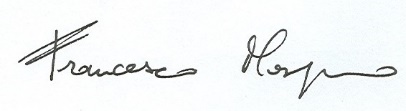 